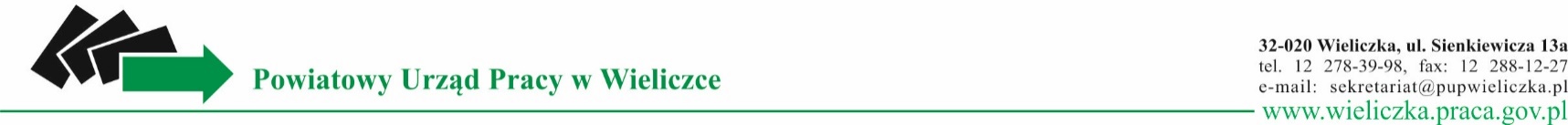 .....................................................					     ........................................     (pieczęć firmowa pracodawcy)						               (miejscowość, data)Rozliczenie umowy w ramach prac interwencyjnych 
Dotyczy umowy numer …........................................zawartej w dni….........................................Za miesiąc …………………………………………… rok. 								            ……………………………                                                                                                                                                       (podpis Pracodawcy)Załączniki:-    uwierzytelnione kopie list płac wraz z pokwitowaniem odbioru wynagrodzenia,-    raporty imienne RCA-    deklaracja rozliczeniowa zbiorcza DRA,-    przelew składek do ZUS,-    kserokopie zwolnień lekarskich oraz deklaracja RSA.Imię i nazwisko zatrudnionego bezrobotnego1…......................................................................................................................................................…………………………………………………………………………………………………….……………………………………………………………………………………………………